First Name of Application CV No 1647636Whatsapp Mobile: +971504753686 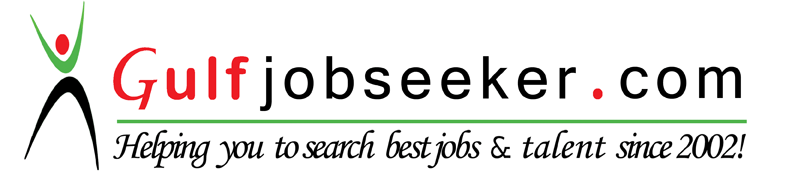 To get contact details of this candidate Purchase our CV Database Access on this link.http://www.gulfjobseeker.com/employer/services/buycvdatabase.phpEXPERIENCE SUMMARY: Total Experience: 10 Years Global Process Systems LLC, Dubai, UAE as Piping Engineer (Jan 2012 to Present).Simon Engineering & Partners LLC, Muscat, Oman as Piping Designer (Jun 2009 to Dec 2011). Perfect International (FZC), Sharjah, UAE as Mechanical Designer (May 2007 to May 2009).Integrated Industrial Services Consultant, Mumbai, India as Mechanical Designer (May 2006 to May 2007).Software Skills:3D Modelling:	PDMS, Navisworks and SP3D and BOCAD.Drafting:		AutoCAD.Presentation:	MS Office (Word, Excel, Power point etc.).Technical Profile:Familiar with international codes & standards.Aware of Pressure Vessel code ASME SEC VIII Div. I OR II and Tank design code API 620 and API 650.Co-ordination with other disciplines during all stages of design development, construction, pre-commissioning.Provide technical support to site as required.Produce and verify piping engineering and design deliverables. Taking MTO and preparing Purchase Requisition (PR) as per project specification or requirement.Checking of vendor documents and drawings as per client specification.Review and check 3D model generated by designer as to ensure it comply with client’s requirements.Maintain suitable records of project correspondence and completed work.Giving input to mechanical & structure groups for various purposes.Familiar with piping documents, engineering practices, international codes and standards.Co-ordination in preparation piping documents & drawings.Aware of estimation procedure of piping, mechanical & structure.3D Modelling PDMS.Fabrication detail drawings of pressure vessels.3D Modeling BOCAD.Preparation of General Arrangement drawings and Shop drawings from BOCAD.EXPERIENCE IN DETAIL:Global Process Systems LLC, Dubai, UAE.Piping EngineerJob Responsibilities: Procurement assistance, Complete design of piping general arrangement layouts, piping isometrics, Supports.Materials Take off, Equipments Location Plans, Plot Plans & Tie-in Index.Checking of equipments orientation drawings for all type of equipments, considering equipments spacing, accessibility, Operation and maintenance requirements.Review all vendor documents to assure the compliance with the design and technical requirements.Preparing and reviewing piping specifications in accordance with the company standards and general codes.Preparing and reviewing MR (Material Request), valves datasheets, vendor technical specifications.Provide piping technical input to P&IDs including piping classes, valve types.Review the plant 3D model from design, accessibility, Maintainability and constructability.Review the Piping Design documents (Line List, Specialty List, Tie-In List, Skid List & Valve List & Valve Data sheets, Supports Details, orientation drawings and vendor drawings).Review the piping activities and completion in accordance with schedule requirements.Compilation of piping scope activities including MTO’s, drawings, and project activity durations.Interdisciplinary coordination for piping engineering deliverables.Materials Code Development Activities, As Built data collection.Projects Executed:LAYANG TOPSIDE MODULES - Drydocks World Dubai (FPSO).Seplat 600MMSCFD ANOS Gas Plant - Seplat Petroleum Development Company.Seplat OBEN Gas Plant Expansion - Seplat Petroleum Development Company- Nigeria.EPIC of New Heater Treater with Pre-Heat Exchanger at CPSF - Dragon Oil (Turkmenistan) Ltd.Assil & Karam Gas Development Project - Modularized Amine Unit - Badr El Din Petroleum Company (BAPETCO).Lekhwair Gas Field Development Project - Petroleum Development Oman (PDO) & M/s. L&T Chiyoda ltd.ENI- Iraq Zubair Initial Production Facility PWT Project - Weatherford Oil Tools Middle East.(+)100mbd das facilities upgrade project -Abu Dhabi Marine Operating Company (ADMA OPCO).Simon Engineering & Partners LLC, Muscat, Oman.Piping DesignerJob Responsibilities:Equipment modelling in PDMS Design. Pipe modelling with respect to P&ID in accordance with project specifications.Isometrics generation in ISODRAFT.Pipe Support and Special Pipe Support Modelling in PDMS Design. Preparation of Nozzle orientation drawing, Preparation of Piping GA.Preparation of Equipment Layouts and Support Location Plan.Perfect International (FZC), Sharjah, UAE.Mechanical Designer Job Responsibilities:Preparation of As Built drawing and sketching as per site condition.Preparation of GA and detailed fabrication (Internal & External) drawings for Pressure Vessel and Tanks.Preparation of Weld map detailed drawings, Layouts and Radiography sketches (AutoCAD).Reviewing all the drawings with respect to the design provided by the subcontractor and made necessary amendment into drawings.Preparation of MPS (manufacture’s Purchase Specification) for various projects.Preparation of As-Built drawings for projects.Clients: Galfar Engineering & Contracting SAOG, Pressson Enerflex System, KSB Middle East FZE, Special Technical Services LLC (STS)/Dodsal, Integrated Engineering & Construction Company (IECC), Veolia Water Solution and Technologies, Amana pipeline construction LLC, Six Construct – Sanotec Consortium, Lamprell Energy ltd., International Development Company (IDC) and Larsen & Toubro Limited, India.End Users: Petroleum Development Oman LLC, (PDO), Noble Gas Androes, ADNOC & GASCO (Abu Dhabi Gas Industries Ltd) Abu Dhabi.Projects Executed:Propylene Homogenization, Refinery Project Sohar.Methanol Transfer Line with Custody Metering Skid.GRE Piping for U/G Sea Water Interconnections.Lekhwair Gas Sweetening Unit Upgrade.Qarn Alam Steam Plant.Sour Gas Booster Compressor Inlet Scrubber Lift/Export Compressor.North MFM Phase Out Project.GASCO Onshore Gas Development Phase III.Panipat Naphtha Cracker Project.Residue Up-Gradation Project.Integrated Industrial Services Consultant, Mumbai, India.Mechanical DesignerJob Responsibilities:Preparation of GA and detailed fabrication (Internal & External) drawings for Pressure Vessel Heat Exchangers and Tanks.Preparation of Weld map detailed drawings, Layouts and Radiography sketches (AutoCAD).Preparation of MPS (manufacture’s Purchase Specification) for various projects.Preparation of As-Built drawings for projects.Review of mechanical design calculations in order to cross check the design parameters in the drawings.Clients: Reliance Industries Limited-Gandhar, Indian Oil Corporation Limited, Fabtech Projects & Engineers Limited, Technip India Limited, Larsen & Toubro Limited-India, Engineers India Limited, British Gas Exploration and Production India Limited-India, Bharat Heavy Engineering Limited, Chennai Petroleum Corporation Limited-Tamilnadu.Projects Executed:Panna clamp on for Water Checking Drum & Dryer Receiver.Panipat Naptha cracker Project.Recidue up gradation Project.ACADEMIC RECORD:“B.Tech (Mechanical)”, Karnataka University.“PG Diploma in Piping Engineering” in 1st class with distinction, Vishwakarma Institute of Technology, Pune.Course of “Mechanical Draughtsman”, Gupte Academy of Technicians, Mumbai.“B.Sc. (Electronics)”, Rashtrasant Tukadoji Maharaj Nagpur University.Personal Detail:Date of Birth		:  18.12.1982 Nationality		:  Indian Sex			:  MaleMarital Status	:  SingleLanguages Known	:  English, Hindi & Marathi